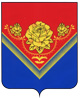 АДМИНИСТРАЦИЯГОРОДСКОГО ОКРУГА ПАВЛОВСКИЙ ПОСАД МОСКОВСКОЙ ОБЛАСТИ                            ПОСТАНОВЛЕНИЕг. Павловский ПосадО внесении изменений в состав Рабочей группыпо оценке обоснованности закупок и обоснованию начальных (максимальных) цен контрактовдля нужд муниципальных и иных заказчиковгородского округа Павловский Посад Московской области,утвержденного Постановлением Администрации городского округа Павловский Посад Московской области от 26.05.2020 № 654В соответствии с Федеральным законом от 05.04.2013 № 44-ФЗ «О контрактной системе в сфере закупок товаров, работ, услуг для обеспечения государственных и муниципальных нужд», Федеральным законом от 18.07.2011 № 223-ФЗ «О закупках товаров, работ, услуг отдельными видами юридических лиц», постановлением Правительства Московской области от 27.12.2013 № 1184/57 «О порядке взаимодействия при осуществлении закупок для государственных нужд Московской области и муниципальных нужд», Уставом городского округа Павловский Посад Московской области                           ПОСТАНОВЛЯЮ:1. Внести изменения в состав Рабочей группы по оценке обоснованности закупок и обоснованию начальных (максимальных) цен контрактов для нужд муниципальных и иных заказчиков городского округа Павловский Посад Московской области, утвержденного Постановлением Администрации городского округа Павловский Посад Московской области от 26.05.2020 № 654, изложив в новой редакции (Прилагается).2. Контроль за исполнением настоящего Постановления возложить на заместителя Главы администрации городского округа Павловский Посад Московской области В.В. Федотова.        3. Опубликовать настоящее Постановление в официальном печатном средстве массовой информации городского округа Павловский Посад Московской области «Информационный вестник городского округа Павловский Посад» и разместить на официальном сайте Администрации городского округа Павловский Посад Московской области в сети Интернет.4. Настоящее Постановление вступает в силу с момента подписания.Исполняющий полномочияГлавы городского округаПавловский Посад                                                                                                      Д.О. СеменовВолкова О.Б.(49643)23349                                                                                                                                                       УтвержденПостановлением Администрациигородского округа Павловский Посад Московской областиот ________г. №_______ СОСТАВРАБОЧЕЙ ГРУППЫ ПО ОЦЕНКЕ ОБОСНОВАННОСТИ ЗАКУПОКИ ОБОСНОВАНИЮ НАЧАЛЬНЫХ (МАКСИМАЛЬНЫХ) ЦЕН КОНТРАКТОВДЛЯ НУЖД МУНИЦИПАЛЬНЫХ И ИНЫХ ЗАКАЗЧИКОВ ГОРОДСКОГО ОКРУГА ПАВЛОВСКИЙ ПОСАД МОСКОВСКОЙ ОБЛАСТИПо согласованию представители:Мельник А.А.                  Заместитель начальника управления строительства                                           и дорожного хозяйства Администрации                                           городского округа Павловский ПосадХаритонов И.Е.               Начальник управления ЖКХ и благоустройства                                           Администрации городского округа Павловский Посад                                          Московской областиБезуглый Ю.В.               Начальник отдела строительства и ремонта управления			      строительства и дорожного хозяйства Администрации                                         городского округа Павловский Посад16.12.2020№1846Председатель рабочей группы:Председатель рабочей группы:Федотов В.В.Заместитель Главы Администрации городского округа Павловский Посад Московской областиЗаместитель председателя рабочей группы:Заместитель председателя рабочей группы:Шатковская А.Т.Директор МКУ «Центр муниципальных закупок»Члены рабочей группы:Члены рабочей группы:Николаева С.В.Начальник отдел контроля муниципальных программ и целевых показателей развития Администрации городского округа Павловский Посад Московкой областиДобрынина Н.Н.Начальник отдела по размещению закупокМКУ «Центр муниципальных закупок»Ильинова Г.Б.     Начальник финансового управления Администрации городского округа Павловский Посад Московской областиСекретарь рабочей группы:Секретарь рабочей группы:Волкова О.Б.Заместитель начальника отдела планирования и анализа закупок МКУ «Центр муниципальных закупок»